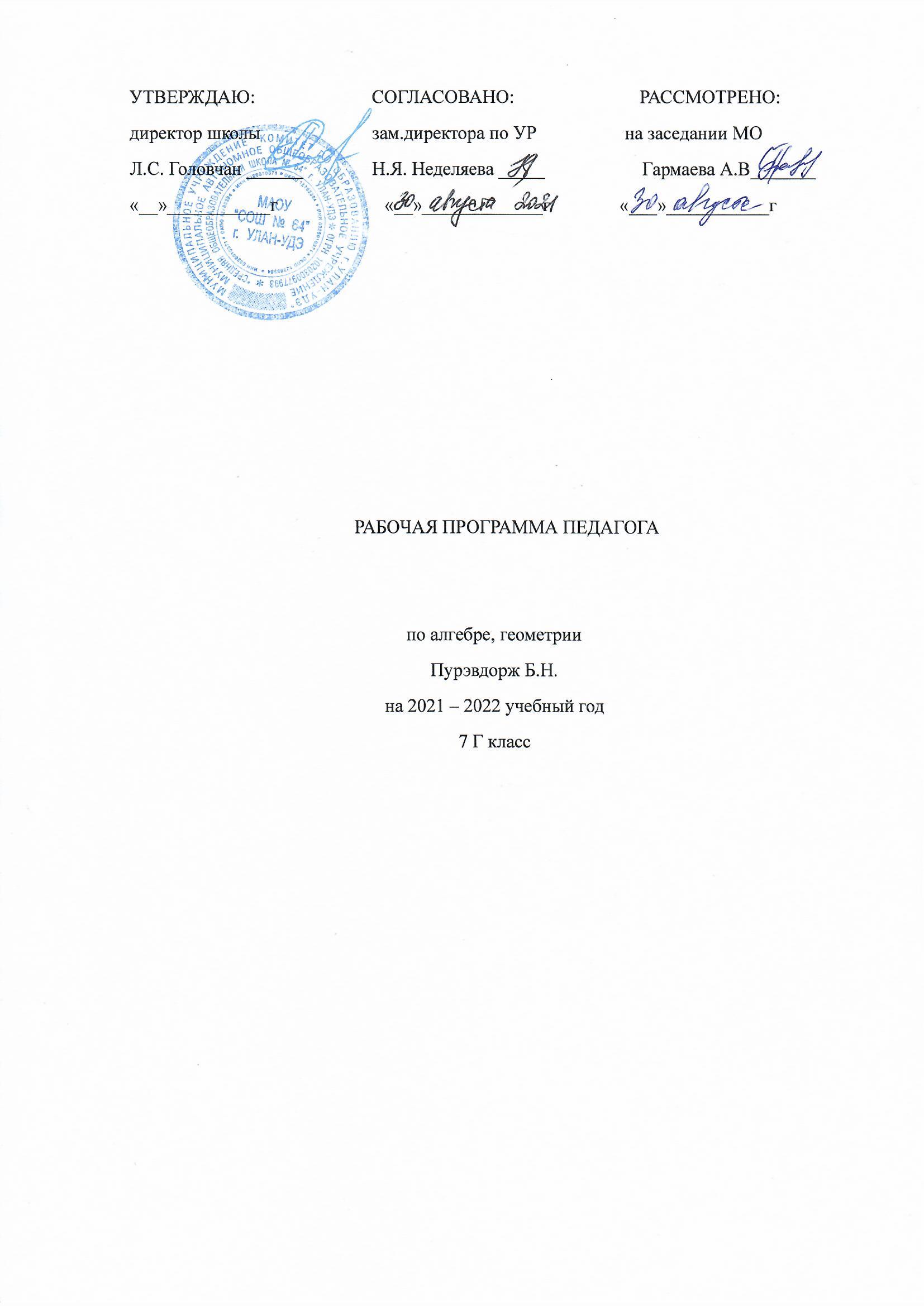 Пояснительная записка.Настоящая программа по алгебре для 7 класса  МАОУ «Средняя общеобразовательная  школа №64»  составлена на основе следующих нормативных документов: 1. Закон Российской Федерации от 29.12.2012 №273 - ФЗ «Об образовании в Российской Федерации»; 2. Федеральный государственный образовательный стандарт основного общего образования, утвержденный приказом Министерства образования и науки Российской Федерации от «17» декабря 2010 г. № 18973. Основная образовательная программа основного общего образования МАОУ «Средняя общеобразовательная  школа №64»  5. Учебный план МАОУ «Средняя общеобразовательная  школа №64»   – 2020/216. Федеральный перечень учебников, рекомендованных (допущенных) к использованию в образовательном процессе в образовательных учреждениях, реализующих программы общего образованияРабочая программа ориентирована на УМК: Алгебра: 7—9 кл.: элементы статистики и теории вероятностей: учеб.пособие / Ю. Н. Макарычев, Н. Г. Миндюк. — М.: Просвещение, 2008.Макарычев Ю. Н. Алгебра: 7 кл. / Ю. Н. Макарычев, Н. Г. Миндюк, К. И. Нешков, С. Б. Суворова. — М.: Просвещение, 2007—2013.Макарычев Ю. Н. Алгебра: 9 кл. / Ю. Н. Макарычев, Н. Г. Миндюк, К. И. Нешков и др. — М.: Просвещение, 2008-2011.Макарычев Ю. Н.Изучение алгебры в 7—9 кл.: пособие для учителей / Ю. Н. Макарычев, Н. Г. Миндюк, С. Б. Суворова и др. — М.: Просвещение, 2009.Пичурин Л. Ф. За страницами учебника алгебры / Ф. Пичурин. — М.: Просвещение, 1991.Пойа Дж. Как решать задачу? / Дж. Пойа. — М.: Просвещение, 1991.www.ege.edu.ru Аналитические отчёты. Результаты ЕГЭ. Федеральный институт педагогических измерений; Министерство образования и науки РФ, Федеральная служба по надзору в сфере образования и науки. (2003—2009 гг.).Интернет-ресурсы на русском языке http://ilib.mirror1.mccme.ru/ http://window.edu.ru/window/library/ http://www.problems.ru/ http://kvant. mirror 1. mccme. ru/ http://www.etudes.ru/Я иду на урок математики (методические разработки). – Режим доступа: www.festival.1september.ruУроки, конспекты. – Режим доступа: www.pedsovet.ru Рабочая программа рассчитана на 105 часов (3 часа в неделю), что соответствует Учебному плану  МАОУ «Средняя общеобразовательная  школа №64»  Цели обучения	Обучение математике в основной школе направлено на достижение следующих целей:В направлении личностного развития:развитие логического и критического мышления, культуры речи, способности к умственному эксперименту;формирование у учащихся интеллектуальной честности и объективности, способности к преодолению мыслительных стереотипов, вытекающих из обыденного опыта;воспитание качеств личности, обеспечивающих социальную мобильность, способность принимать самостоятельные решения;формирование качеств мышления, необходимых для адаптации в современном информационном обществе;развитие интереса к математическому творчеству и математических способностей.В метапредметном направлении:формировании  представлений о математике как части общечеловеческой культуры, о значимости математики в развитии цивилизации и современного общества;развитие представлений о математике как форме описания и методе познания действительности, создание условий для приобретения первоначального опыта математического моделирования;формирование общих способов интеллектуальной деятельности, характерных для математики и являющихся основой познавательной культуры, значимой для различных сфер человеческой деятельности. В предметном направлении:овладение математическими знаниями и умениями, необходимыми для продолжения обучения в старшей школе или иных общеобразовательных учреждениях, изучения смежных дисциплин, применения в повседневной жизни;создание фундамента для математического развития, формирования механизмов мышления, характерных для математической деятельности. Планируемые результаты освоения учебного предмета Предметные результаты:осознание значения математики для повседневной жизни человека;представление о математической науке как сфере математической деятельности, об этапах её развития, о её значимости для развития цивилизации;развитие умений работать с учебным математическим текстом (анализировать, извлекать необходимую информацию), точно и грамотно выражать свои мысли с применением математической терминологии и символики, проводить классификации, логические обоснования;владение базовым понятийным аппаратом по основным разделам содержания;систематические знания о функциях и их свойствах.Личностные результаты:ответственное отношение к учению, готовность и способность обучающихся к саморазвитию и самообразованию на основе мотивации к обучению и познанию; осознанный выбор и построение дальнейшей индивидуальной траектории образования на базе ориентировки в мире профессий и профессиональных предпочтений с учётом устойчивых познавательных интересов, а также на основе формирования уважительного отношения к труду, развитие опыта участия в социально значимом труде;умение контролировать процесс и результат учебной и математической деятельности;критичность мышления, инициатива, находчивость, активность при решении математических задач.Метапредметные результаты:умение самостоятельно определять цели своего обучения, ставить и формулировать для себя новые задачи в учёбе, развивать мотивы и интересы своей познавательной деятельности;умение соотносить свои действия с планируемыми результатами, осуществлять контроль своей деятельности в процессе достижения результата, определять способы действий в рамках предложенных условий и требований, корректировать свои действия в соответствии с изменяющейся ситуацией;умение определять понятия, создавать обобщения, устанавливать аналогии, классифицировать, самостоятельно выбирать основания и критерии для классификации;умение устанавливать причинно-следственные связи, строить логическое рассуждение, умозаключение (индуктивное, дедуктивное и по аналогии) и делать выводы;развитие компетентности в области использования информационно-коммуникационных технологий;первоначальные представления об идеях и о методах математики как об универсальном языке науки и техники, о средстве моделирования явлений и процессов;умение видеть математическую задачу в контексте проблемной ситуации в других дисциплинах, в окружающей жизни;умение находить в различных источниках информацию, необходимую для решения математических проблем, и представлять её в понятной форме, принимать решение в условиях неполной или избыточной, точной или вероятностной информации; 9) умение понимать и использовать математические средства наглядности (графики, таблицы, схемы и др.) для иллюстрации, интерпретации, аргументации;умение выдвигать гипотезы при решении задачи, понимать необходимость их проверки;понимание сущности алгоритмических предписаний и умение действовать в соответствии с предложенным алгоритмом.Ученик 7 класса в результате освоения программы по алгебре для 7 класса научится:выполнять вычисления с действительными числами;решать уравнения, неравенства, системы уравнений и неравенств;решать текстовые задачи арифметическим способом, с помощью составления и решения уравнений, систем уравнений и неравенств;использовать алгебраический язык для описания предметов окружающего мира и создания соответствующих математических моделей;проверить практические расчёты: вычисления с процентами, вычисления с числовыми последовательностями, вычисления статистических характеристик, выполнение приближённых вычислений;выполнять тождественные преобразования рациональных выражений;выполнять операции над множествами;исследовать функции и строить их графики;читать и использовать информацию, представленную в виде таблицы, диаграммы (столбчатой или круговой).В результате освоения программы алгебра для 7 класса ученик получитвозможность научиться:выполнять многошаговые преобразования рациональных выражений, применяя широкий набор способов и приёмов;применять тождественные преобразования для решения задач из различных разделов курса (например, для нахождения наибольшего/наименьшего значения выражения);овладеть специальными приёмами решения уравнений и систем уравнений; уверенно применять аппарат уравнений для решения разнообразных задач из математики, смежных предметов, практики;применять графические представления для исследования уравнений, систем уравнений, содержащих буквенные коэффициенты. II. Содержание учебного предмета.1. Выражения. Тождества. Уравнения. (22 ч)Числовые выражения. Выражения с переменными. Сравнение значений выражений. Свойства действий над числами. Тождества. Тождественные преобразования выражений. Уравнение и его корни. Линейное уравнение с одной переменой. Решение задач с помощью уравнений. Среднее арифметическое, размах и мода Медиана как статистическая характеристика2. Функции. (11 часов).Что такое функция. Вычисление значений функции по формуле. График функции. Прямая пропорциональность и ее график. Линейная функция и ее график.3. Степень с натуральным показателем. (11 часов)Определение степени с натуральным показателем.Умножение и деление степеней.Возведение в степень произведения и степени.Одночлен и его стандартный вид.Сложение и вычитание одночленов.Умножение одночленов.Вынесение общего множителя за скобки.Умножение многочлена на многочлен.Разложение многочлена на множители способом группировки.4. Формулы сокращенного умножения. (19 часов)Возведение в квадрат суммы и разности двух выражений.Возведение в куб суммы и разности двух выражений.Умножение разности двух выражений на их сумму.Разложение разности квадратов на множители.Разложение на множители суммы и разности кубов.Преобразование целого выражения в многочлен.Применение различных способов разложения на множители.5. Многочлены (17 часов)Многочлен и его стандартный вид. Сложение и вычитание многочленов. Умножение одночлена на многочлен.  Вынесение общего множителя за скобки. Умножение многочлена на многочлен. Разложение многочлена на множители способом группировки. Доказательство тождеств.6. Системы линейных уравнений. (15 часов).Линейное уравнение с двумя переменными.График линейного уравнения с двумя переменными.Системы линейных уравнений с двумя переменными.Способ подстановки.Способ сложения.Решение задач с помощью систем уравнений.7. Повторение  (10 часов). Сложение и вычитание обыкновенных дробей и смешанных чиселУмножение и деление дробей Действия с отрицательными числами. Вычисление процентов.Функции. Одночлены. Многочлены Формулы сокращенного умножения Системы линейных уравнений. Решение задач на движение и на совместную работу III.     Тематическое планирование IV. Календарно-тематическое планирование № 1Темы курсаКоличество часовКоличество к/ работ1Выражения. Тождества. Уравнения. 2222Функции1113Степень с натуральным показателем. 1114Многочлены 1725Формулы сокращенного умножения. 1925Системы линейных уравнений. 1516Повторение  101№ п/пРазделы, темыРазделы, темыКолчасовДатаДатаДом. задание.№ п/пРазделы, темыРазделы, темыКолчасовПо плануПо фактуДом. задание.ПОВТОРЕНИЕ КУРСА 6 КЛАССА (5 часов)ПОВТОРЕНИЕ КУРСА 6 КЛАССА (5 часов)ПОВТОРЕНИЕ КУРСА 6 КЛАССА (5 часов)ПОВТОРЕНИЕ КУРСА 6 КЛАССА (5 часов)ПОВТОРЕНИЕ КУРСА 6 КЛАССА (5 часов)ПОВТОРЕНИЕ КУРСА 6 КЛАССА (5 часов)ПОВТОРЕНИЕ КУРСА 6 КЛАССА (5 часов)Сложение и вычитание обыкновенных дробей и смешанных чисел1Умножение и деление дробей1Действия с отрицательными числами1Решение задач на вычисление процентов1Входная контрольная работа1Глава I. ВЫРАЖЕНИЯ. ТОЖДЕСТВА. УРАВНЕНИЯ (22 ч)Глава I. ВЫРАЖЕНИЯ. ТОЖДЕСТВА. УРАВНЕНИЯ (22 ч)Глава I. ВЫРАЖЕНИЯ. ТОЖДЕСТВА. УРАВНЕНИЯ (22 ч)Глава I. ВЫРАЖЕНИЯ. ТОЖДЕСТВА. УРАВНЕНИЯ (22 ч)Глава I. ВЫРАЖЕНИЯ. ТОЖДЕСТВА. УРАВНЕНИЯ (22 ч)Глава I. ВЫРАЖЕНИЯ. ТОЖДЕСТВА. УРАВНЕНИЯ (22 ч)Глава I. ВЫРАЖЕНИЯ. ТОЖДЕСТВА. УРАВНЕНИЯ (22 ч)Числовые выражения1Вычисление значений числовых выражений1Выражения с переменными1Вычисление значений выражений с переменными1Сравнение значений выражений1Свойства действий над числами1Порядок арифметических действий.1Тождества. 1Тождественные преобразования выражений1Контрольная работа № 1 по теме «Выражения. Тождества»1Уравнение и его корни1Решение уравнения и нахождение его корня1Линейное уравнение с одной переменной1Решение линейных уравнений с одной переменной1Решение задач с помощью уравнений1Решение задач с помощью линейных уравнений1Обучающий практикум.Решение задач с помощью уравнений. 1Среднее арифметическое, размах и мода1Нахождение среднего арифметического1Медиана как статистическая характеристика1Решение задач на нахождение медианы1Контрольная работа № 2по теме «Уравнения»1Глава II. ФУНКЦИИ (11 часов)Глава II. ФУНКЦИИ (11 часов)Глава II. ФУНКЦИИ (11 часов)Глава II. ФУНКЦИИ (11 часов)Глава II. ФУНКЦИИ (11 часов)Глава II. ФУНКЦИИ (11 часов)Глава II. ФУНКЦИИ (11 часов)Что такое функция1Вычисление значений функции по формуле1Вычисление значений функции по формуле1График функции1Построение графика функции. 1Прямая пропорциональность и ее график1Построение графика прямой пропорциональности1Линейная функция и ее график1Построение графика линейной функции1Зачет по теме «Линейные функции»1Контрольная работа № 3 по теме «Функции»1Глава III. СТЕПЕНЬ С НАТУРАЛЬНЫМ ПОКАЗАТЕЛЕМ, (11 часов)Глава III. СТЕПЕНЬ С НАТУРАЛЬНЫМ ПОКАЗАТЕЛЕМ, (11 часов)Глава III. СТЕПЕНЬ С НАТУРАЛЬНЫМ ПОКАЗАТЕЛЕМ, (11 часов)Глава III. СТЕПЕНЬ С НАТУРАЛЬНЫМ ПОКАЗАТЕЛЕМ, (11 часов)Глава III. СТЕПЕНЬ С НАТУРАЛЬНЫМ ПОКАЗАТЕЛЕМ, (11 часов)Глава III. СТЕПЕНЬ С НАТУРАЛЬНЫМ ПОКАЗАТЕЛЕМ, (11 часов)Глава III. СТЕПЕНЬ С НАТУРАЛЬНЫМ ПОКАЗАТЕЛЕМ, (11 часов)Определение степени с натуральным показателем1Умножение степеней1Деление степеней1Возведение в степень произведения 1Возведение в степень произведения и степени1Одночлен и его стандартный вид1Сложение и вычитание одночленов1Умножение одночленов1Возведение одночлена в степень1Функции вида у ~х2и у =х2 и их графики1Контрольная работа № 4 по теме «Степень с натуральным показателем»1Глава IV. МНОГОЧЛЕНЫ (17 часов)Глава IV. МНОГОЧЛЕНЫ (17 часов)Глава IV. МНОГОЧЛЕНЫ (17 часов)Глава IV. МНОГОЧЛЕНЫ (17 часов)Глава IV. МНОГОЧЛЕНЫ (17 часов)Глава IV. МНОГОЧЛЕНЫ (17 часов)Глава IV. МНОГОЧЛЕНЫ (17 часов)Многочлен и его стандартный вид1Сложение и вычитание многочленов1Сложение и вычитание многочленов Практикум1Умножение одночлена на многочлен1Умножение одночлена на многочлен. Практикум1Умножение одночлена на многочлен. Самостоятельная работа 1Вынесение общего множителя за скобки1Применение распределительного закона умножения1Вынесение общего множителя за скобки. Преобразование выражений1Контрольная работа № 5 по теме «Сумма и разность многочленов Многочлены и одночлены»1Умножение многочлена на многочлен1Умножение многочлена на многочлен. Практикум1Умножение многочлена на многочлен. Самостоятельная работа1Способ группировки1Разложение многочлена на множители способом группировки1Зачет по теме «Многочлены»1Контрольная работа №6 по теме «Произведение многочленов»1Глава V. ФОРМУЛЫ СОКРАЩЕННОГО УМНОЖЕНИЯ (19 часов)Глава V. ФОРМУЛЫ СОКРАЩЕННОГО УМНОЖЕНИЯ (19 часов)Глава V. ФОРМУЛЫ СОКРАЩЕННОГО УМНОЖЕНИЯ (19 часов)Глава V. ФОРМУЛЫ СОКРАЩЕННОГО УМНОЖЕНИЯ (19 часов)Глава V. ФОРМУЛЫ СОКРАЩЕННОГО УМНОЖЕНИЯ (19 часов)Глава V. ФОРМУЛЫ СОКРАЩЕННОГО УМНОЖЕНИЯ (19 часов)Глава V. ФОРМУЛЫ СОКРАЩЕННОГО УМНОЖЕНИЯ (19 часов)Возведение в квадрат суммы и разности двух выражений1Возведение в куб суммы и разности двух выражений1Разложение на множители с помощью формул квадрата суммы и квадрата разности1Разложение на множители с помощью формул квадрата суммы и квадрата разности. Практикум1Применение формулы разложения на множители с помощью формул квадрата суммы и квадрата разности. 1Умножение разности двух выражений на их сумму1Применение формулы умножения разности двух выражений на их сумму1Разложение разности квадратов на множители1Разложение разности квадратов на множители. Практикум1Разложение на множители суммы и разности кубов1Разложение на множители суммы и разности кубов. Практикум1Контрольная работа № 7 по теме «Формулы сокращенного умножения»1Преобразование целого выражения в многочлен1Преобразование целого выражения в многочлен с помощью формул сокращенного умножения1Преобразование целого выражения в многочлен. Практикум1Применение различных способов разложения на множители1Применение различных способов разложения на множители. Практикум1Зачет по теме «Способы разложения многочлена на множители»1Контрольная работа № 8 по теме «Преобразование целых выражений»1Глава VI. СИСТЕМЫ ЛИНЕЙНЫХ УРАВНЕНИЙ(15 часов)Глава VI. СИСТЕМЫ ЛИНЕЙНЫХ УРАВНЕНИЙ(15 часов)Глава VI. СИСТЕМЫ ЛИНЕЙНЫХ УРАВНЕНИЙ(15 часов)Глава VI. СИСТЕМЫ ЛИНЕЙНЫХ УРАВНЕНИЙ(15 часов)Глава VI. СИСТЕМЫ ЛИНЕЙНЫХ УРАВНЕНИЙ(15 часов)Глава VI. СИСТЕМЫ ЛИНЕЙНЫХ УРАВНЕНИЙ(15 часов)Глава VI. СИСТЕМЫ ЛИНЕЙНЫХ УРАВНЕНИЙ(15 часов)Линейное уравнение с двумя переменными1График линейного уравнения с двумя переменными1Построение графика линейного уравнения с двумя переменными1Системы линейных уравнений с двумя переменными1Решение систем линейных уравнений с двумя переменными. 1Способ подстановки1Применение способа подстановки1Решение систем способом подстановки1Способ сложения1Применение способа сложения1Решение систем способом сложения1Решение задач с помощью систем уравнений способом подстановки1Решение задач с помощью систем уравнений способом сложения1Решение задач с помощью систем уравнений1Контрольная работа № 9по теме «Системы линейных уравнений и их решения»1ИТОГОВОЕ ПОВТОРЕНИЕ   (5 часов)ИТОГОВОЕ ПОВТОРЕНИЕ   (5 часов)ИТОГОВОЕ ПОВТОРЕНИЕ   (5 часов)ИТОГОВОЕ ПОВТОРЕНИЕ   (5 часов)ИТОГОВОЕ ПОВТОРЕНИЕ   (5 часов)ИТОГОВОЕ ПОВТОРЕНИЕ   (5 часов)ИТОГОВОЕ ПОВТОРЕНИЕ   (5 часов)Функции1Одночлены. Многочлены1Формулы сокращенного умножения1Системы линейных уравнений1Решение задач на движение и на совместную работу1